PE and Sports Premium Strategy and ImpactImpact summary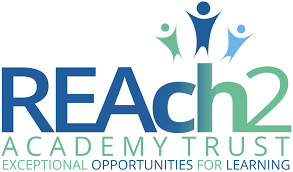 Key achievements to date:Areas for further improvement and baseline evidence of need:High Quality PE sessions from the Pe Instructors. Continue to introduce new sports e.g. Archery as part of the sports available. Due to COV19 we did not get all year groups swimming as planned and budgeted. Swimming in Y6 has risen by 10% showing the impact of swimming in Y5. All year groups in KS2 to have swimming lessons. Developing a range of sporting skills outside of the curriculum. Meeting national curriculum requirements for swimming and water safety 2021 - 2022Please complete all of the below*:What percentage of your current Year 6 cohort swim competently, confidently and proficiently over a distance of at least 25 meters?75%What percentage of your current Year 6 cohort use a range of strokes effectively [for example, front crawl, backstroke and breaststroke]?75%What percentage of your current Year 6 cohort perform safe self-rescue in different water-based situations?75%Schools can choose to use the Primary PE and Sport Premium to provide additional provision for swimming, but this must be for activity over and above the national curriculum requirements. Have you used it in this way?Yes Academic Year: 2021 / 2022 Total fund allocated: £16,910 Date Updated: September 2021Key indicator 1: The engagement of all pupils in regular physical activity.Key indicator 1: The engagement of all pupils in regular physical activity.Key indicator 1: The engagement of all pupils in regular physical activity.Key indicator 1: The engagement of all pupils in regular physical activity.Percentage of total allocation:Key indicator 1: The engagement of all pupils in regular physical activity.Key indicator 1: The engagement of all pupils in regular physical activity.Key indicator 1: The engagement of all pupils in regular physical activity.Key indicator 1: The engagement of all pupils in regular physical activity.17%School focus with clarity on intended impact on pupils:Actions to achieve:Funding allocated:Evidence and impact:Sustainability and suggested next steps:For the children to develop their running / jogging stamina to enable them to run / jog 1 mile.  High level of participation and enthusiasm, including quantitative improvements.  The distance travelled by the children increases term on term.3 x 15-minute sessions per week by four classes.Allocated time of Daily Mile Lead to develop and organize initiatives each term.£2,850To encourage health and daily exercise (setting personal targets and beating them).  To build own running capacity.  Children can run for longer periods of time.  Improved children’s health and fitness.  Children participate in fun running activities organised by the Daily Mile Lead.To continue with 15-minute sessions 3 times a week for five classes from September 2021/To continue allocating time for Daily Mile Lead to develop and organise initiatives.Also continue to apply for funding for an all-weather running track. Key indicator 2: The profile of PE and Sport being raised across the school as a tool for whole school improvement.Key indicator 2: The profile of PE and Sport being raised across the school as a tool for whole school improvement.Key indicator 2: The profile of PE and Sport being raised across the school as a tool for whole school improvement.Key indicator 2: The profile of PE and Sport being raised across the school as a tool for whole school improvement.Percentage of total allocation:Key indicator 2: The profile of PE and Sport being raised across the school as a tool for whole school improvement.Key indicator 2: The profile of PE and Sport being raised across the school as a tool for whole school improvement.Key indicator 2: The profile of PE and Sport being raised across the school as a tool for whole school improvement.Key indicator 2: The profile of PE and Sport being raised across the school as a tool for whole school improvement.8%School focus with clarity on intended impact on pupils:Actions to achieve:Funding allocated:Evidence and impact:Sustainability and suggested next steps:All children in Key Stage 2 receive swimming instruction to develop basic swimming skills but also to exceed the 25-metre target at the end of Key Stage 2.1 x 30-minute session per week for six weeks over the summer term.  Additional staffing costs to support children.£423Increased water confidence.  High number of children will be able to swim 25m at the end of Year 6. This increased by 10%. Improved health and fitness of the children.To continue to increase children’s water confidence and for Year 6 leavers to be able to swim 25m when they finish Year 6 in July 2022.To join the Suffolk Games and partake in events across Ipswich Games Take part in Cross Country Football events Dodgeball Event £205 Children build a variety of game skills. They compete with other children locally. Their physical heath improves. Continue to take part in a range of sports with across Suffolk. 11 Before 11 Promises is a Promise for each year group.  Three of the promises develop and encourage the children to participate in physical activity outside of their regular curriculum experience.Year 2 – Horse-RidingYear 3 – Planned HikeCosts for staff to support children during activities and horse-riding costs.£713Children enjoy physical activities they may not normally participate in.Children have experiences which will impact on their future life choices.11 Before 11 Promises a core part of the school offer.LSA costed to support and lead the programme across the school.Key indicator 3: Increased confidence, knowledge and skills of all staff in teaching PE and sport.Key indicator 3: Increased confidence, knowledge and skills of all staff in teaching PE and sport.Key indicator 3: Increased confidence, knowledge and skills of all staff in teaching PE and sport.Key indicator 3: Increased confidence, knowledge and skills of all staff in teaching PE and sport.Percentage of total allocation:Key indicator 3: Increased confidence, knowledge and skills of all staff in teaching PE and sport.Key indicator 3: Increased confidence, knowledge and skills of all staff in teaching PE and sport.Key indicator 3: Increased confidence, knowledge and skills of all staff in teaching PE and sport.Key indicator 3: Increased confidence, knowledge and skills of all staff in teaching PE and sport.10%School focus with clarity on intended impact on pupils:Actions to achieve:Funding allocated:Evidence and impact:Sustainability and suggested next steps:Forest School training for one LSA to develop the skills of the staff team to deliver high quality sessions for all children at MPA.One LSA will complete Level 3 training which is a four-day course with Suffolk Wildlife Trust.  This training will be used to support the Forest School outdoor experience at MPA.  Cover for LSA absence from school.£1,450 This has been delayed to August 2022. Children and parents value Forest School Experience. Build collaboration skills. Good for heath and well ebing being active outside. LSA is now going to be the Forest Lead for the next academic year. Continue FS cycle that was implemented this year with all children having a period of time over the school year. Termly Sports Coach Consultant to enhance curriculum opportunities for the children by supporting teachers with planning.Sports Instructor employed to enhance curriculum offer.  Offer a wide range of learning experiences for the children within the curriculum, for example archery.£250Specialist PE Lead will improve the PE delivery and support teachers and staff with CPD.  Children will benefit from learning new and varied skills.To continue to provide training to support teachers and staff, in particular staff new to the school.Key indicator 4: Broader experience of a range of sports and activities offered to all pupils.Key indicator 4: Broader experience of a range of sports and activities offered to all pupils.Key indicator 4: Broader experience of a range of sports and activities offered to all pupils.Key indicator 4: Broader experience of a range of sports and activities offered to all pupils.Percentage of total allocation:Key indicator 4: Broader experience of a range of sports and activities offered to all pupils.Key indicator 4: Broader experience of a range of sports and activities offered to all pupils.Key indicator 4: Broader experience of a range of sports and activities offered to all pupils.Key indicator 4: Broader experience of a range of sports and activities offered to all pupils.65%School focus with clarity on intended impact on pupils:Actions to achieve:Funding allocated:Evidence and impact:Sustainability and suggested next steps:Inspire Suffolk run five after school clubs for children.  These include gymnastics, football and multi sports. Children are charged a nominal amount to cover the lost income on hall hire.£4,750Children improve their own health and fitness. Children develop skills which they can translate to in house / school games at a different point in the year.To continue with provision and look to increase the number of after school clubs available and the variety of clubs. Look at families that are affected by the cost-of-living crisis. Ipswich School of Dancing run an after-school clubs for children in ballroom dancing.Children pay directly to Ipswich School of Dancing for the classes.  We do not charge Ipswich School of Dancing for the hire of the hall to enable the cost of classes to be affordable to families.£950Children learn a range of dance techniques and improve performance skills.  New popular dance group started and this has been more successful. Group numbers increased. This provision has stopped but will continue with new provider. This has been more popular. Sailing Day To offer a sailing experience for children at MPA. Develop water confidence and sailing  skills. Levington Marina Selected children to sail a small boat with support. Look at this becoming a regular feature of the School. £429Children learn new skills. Children can sail a small dinghy with instructors guiding them. Supporting the children's mental and physical health from siling. Yearly event for children in KS2. Federation of Small Schools (FoSS) Day.  All year groups have a planned exceptional learning experience at a FoSS School.Year 6 go boating at Waldringfield.  Details for other groups to be confirmed after FOSS Planning Day.£500This event was planned for Diversity Day 2022. Each school to host an area. Due to coaches the children did not travel to each others school. They were hosted internally. MPA hosted Rainbow Tractors from ITFC. AM session focussed on disability and sport. To continue working with FOSS schools to organise exceptional learning experiences for all year groups.Weekly forest school sessions for the whole school.  Maintenance, development and upkeep of the forest school.To deliver exceptional opportunities for learning support and involve all children, including the least active children, by providing targeted activities that extend beyond the typical requirements of the national curriculum.£3,600High levels of enthusiasm and participation in physical activity.  Opportunities to develop creativity and responsible risk taking in a natural environment.To continue providing Forest School opportunities for all children.FoSS Schools, REAch2 Schools and IPSSA events.Sports coach employed to support the children during fixtures.  Minibus or coach to ensure all pupils travel and arrive safely£762High levels of enthusiasm and participation in physical activity.  Opportunities to play competitive sport and interact with children from other schools.Children placed in top 10 of LA cross Country. MPA was 4th in Dodgeball. Children competed in tournaments in KS2. Impact areaSummaryWhat has been the impact on pupils’ participation?Children are all actively involved in the Daily Mile and can articulate how this impacts on their physical and mental health.  We now have Daily Mile Runner of the week to promote individual success and progress. Children competed in Cross Country and placed in the top 10 out of 110 children within the local authority. The children came 4th  in a local authority dodgeball tournament. All children in  Key Stage 2 completed their swimming course and there was an increased number of children swimming a longer distance. ( increase by 10% on last year). Since COVID19 restrictions lifted we have seen higher pupil numbers in sporting clubs after school.  Established a Girls team and regular training for the children as we are now a recognised Wild Cat Centre with Ipswich Town Football Club.At lunchtimes children play with a range of sporting equipment and display skills acquired. What has been the impact on pupils’ attainment?Across all year groups we saw significant rises in pupil attainments across all subject areas. Children are ready to learn as priority is given to their well-being at MPA. Increased results for all children in line with National at KS2. How will the school sustain the improvements?Continue to apply for grants to further improve the sporting facilities at MPA. EG running track / Astro turf for all weather football. Wider participation in a range of sporting events locally and within the cluster of schools. Focus on diversity in Sports with a clear focus on Paralympians. Key achievements to dateAreas for further improvementEstablished football team for competitive events and league games.  Established as a Daily Mile school with a range of successes. Also highlighted on Regional News. High quality provision for children after school. High numbers of children attend after school events. Established as a girls Wild Cats Football training centre. Partnerships with Inspire Suffolk, Ipswich School of Dancing and Ipswich Town Football Club. Table tennis equipment purchased for the children to use at break and lunchtimes (April 2021).Delivered 11 Before 11 promises.All Key Stage 2 children to develop swimming skills. Training of additional adults for Forest School.Additional equipment to be used during lunchtimes to further develop a range of sporting skills. Further participation in a range of competitive and non-competitive sports with other local schools. (COVID19 did not allow this last year).Participate in FOSS day in July 2023  Forest School 